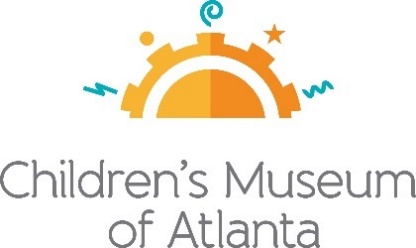 FOR MORE INFORMATIONSarah Wynn BentonBRAVE Public Relations404.233.3993sbenton@emailbrave.comFOR IMMEDIATE RELEASEChildren’s Museum of Atlanta Swings Into Spring withFestive March Programming 
Families invited to celebrate a variety of holidays, including 
Holi, Purim, St. Patrick’s Day and moreATLANTA – (March. 10, 2022) –Families are invited to Children’s Museum of Atlanta this March for a month filled with entertaining and educational celebrations. Guests will engage with interactive stories, traditional artwork and other programs to reflect on spring holidays around the world. In addition, the family-favorite feature exhibit Storyland: A Trip Through Childhood Favorites™ continues at the Museum this month. The exhibit provides an imaginative, book-based experiences for children ages birth to 8 years old and models literacy experiences to parents and other adult caregivers. The limited-time exhibit will continue through May 30, 2022.March Special ProgrammingHoli Programming
Saturday, March 12Museum goers will celebrate Holi with a book at Storytime and a puppet show on Stage, guaranteed to entertain and inspire guests as they watch the colors of Holi come to life. Children will learn how to make paint at the Science Bar before they design Rangoli artwork in the Art Studio. At the Innovation Station, kiddos will take part in the Museum’s newest engineering design challenge as they explore the world of aerodynamics inspired by Arthur Dorros’ book “Abuela.” CMA On Stage
             Storytime: “Amma, Tell Me about Holi” by Bhakti Mathur + Puppet ShowSession A: 10 a.m., 11 a.m. and noon / Session B: 2 p.m., 3 p.m. and 4 p.m.Science BarKiddos will learn how to make paint in their favorite color.Session A: 9:45 a.m. / Session B: 1:45 p.m.Art StudioChildren will enjoy painting Rangoli Art using the paint they created at the Science Bar! Session A: 9:45 a.m. / Session B: 1:45 p.m.Innovation StationKids can embark on a new design challenge exploring the world of aerodynamics.Session A: 9:45 a.m. / Session B: 1:45 p.m.Purim ProgrammingSunday, March 13Kids and caregivers are invited to join the Museum to celebrate the Jewish holiday Purim! Children will enjoy a reading of “Sammy Spider's First Purim” by Sylvia Rouss and design their own noisemakers. Michael Levine will be on Stage at 11 a.m. and 3 p.m. with interactive songs and stories to help celebrate this Jewish holiday. At the Science Bar, kiddos will learn about plant science inspired by Mr. McGregor’s garden in “Peter Rabbit.” In addition, they will learn about ethnobotanist Rose Bear Don’t Walk in honor of Women’s History Month. CMA On Stage
Storytime: “Sammy Spider's First Purim” by Sylvia Rouss + Michael Levine Interactive SongsSession A: 10 a.m., 11 a.m. and noon / Session B: 2 p.m., 3 p.m. and 4 p.m.Science BarKiddos will study plant science and learn about ethnobotanist Rose Bear Don’t Walk!Session A: 9:45 a.m. / Session B: 1:45 p.m.Art StudioKids’ creativity will flow as they use story prompts to make their own creations!Session A: 9:45 a.m. / Session B 1:45 p.m.St. Patrick’s Day ProgrammingThursday, March 17In honor of St. Patrick’s Day, guests will experience an interactive Irish folk tale on Stage. They will even learn how to dance an Irish jig. At the Science Bar, families can learn about how colors are absorbed as they watch a rainbow walk. Kids will also explore how to use different shapes and patterns to design Celtic knots in the Art Studio and create a tool to help discover leprechaun gold at the Innovation Station! 	CMA On Stage	Storytime: “Finn MacCool and the Giant's Causeway” by Charlotte Guillain + Irish Dance Lesson	Session A: 10 a.m., 11 a.m. and noon / Session B: 2 p.m., 3 p.m. and 4 p.m.Science BarKiddos will see how color is absorbed and watch a rainbow walk!Session A: 9:45 a.m. / Session B: 1:45 p.m.Art StudioKids can channel their creativity as they use designs and patterns to create Celtic knots.Session A: 9:45 a.m. / Session B: 1:45 p.m.Innovation StationChildren will design a tool to mine for leprechaun gold!Session A: 9:45 a.m. / Session B: 1:45 p.m.Superhero Science Day Programming Saturday, March 19   Guests are invited to the Museum to celebrate Superhero Science Day! Kiddos will engage in hands-on activities inspired by some of their favorite superheroes. On Stage, exploration of force and motion will help little ones sharpen their superhero skills. An exciting science show demonstrates combustion while learning about The Human Torch. The science bar activity features the creation of stretchy slime inspired by Elastigirl Children and caregivers can explore the science of bioluminescence using The Green Lantern at the Art Studio by creating their own glow in the dark super hero masks. At the Innovation Station, kids will learn about aerodynamics by designing a jet airplane like Wonder Woman’s!	CMA On Stage	Super Hero Target Practice + Super Hero Science 	Session A: 10 a.m., 11 a.m. and noon / Session B: 2 p.m., 3 p.m. and 4 p.m.Science BarChildren will learn about elasticity and create their own slime!Session A: 9:45 a.m. / Session B: 1:45 p.m.Art StudioKids’ will design super hero masks that glow in the dark.Session A: 9:45 a.m. / Session B: 1:45 p.m.Innovation StationKiddos will learn about aerodynamics to design a jet airplane!Session A: 9:45 a.m. / Session B: 1:45 p.m.Navroz Programming
Sunday, March 20To celebrate Navroz, CMA on Stage is highlighting a special story, skit and Garba dance lesson to show how Navroz is celebrated in Afghanistan, India and America! Volunteers from the Ismaili Muslim Community will be on hand in the Art Studio to lead a lesson on designing traditional Islamic tiles. CMA On Stage
             Storytime: “Afghan Navroz Story" by Nissa Kara + Skit + Dance LessonSession A: 10 a.m., 11 a.m. and noon / Session B: 2 p.m., 3 p.m. and 4 p.m.Art StudioChildren will have fun creating traditional Islamic art with fascinating patterns on tiles! Session A: 9:45 a.m. / Session B: 1:45 p.m.Girl Scout Coding Workshop ProgrammingSunday, March 27During Session B, the Museum will offer special Girl Scout coding activities. Girl Scouts can visit the Stage, Science Bar and Innovation Station to complete all of the requirements for the Coding for Good: Coding Basics badge for both Brownie and Daisy scout levels. On the Stage, guests can enjoy a Magic Card Flip and Dance Off at 2 p.m., where they will learn about Grace Hopper, parity bits, computer comments and more. The Innovation Station will feature pixel art and allow little ones to explore sorting algorithms while learning about influential computer scientists and mathematicians, including Annie Easley and Eva Tardos. Girl Scouts can put their coding skills to the test at the Science Bar as they learn about programmers Yoky Matsuoka and Ada Lovelace.	CMA On Stage	Storytime: “Abuela” by Arthur Dorros + Magic Card Flip and Event Dance Off 	Session B: 2 p.m. - 3:30 pm and storytime at 4 p.m.Science BarGirl Scouts can choose to program either the coding mice or Dash the Robot.Session B: 1:45 p.m.Innovation StationGirl Scouts will craft pixel art and explore sorting algorithms.Session B: 1:45 p.m.Continuing in March:
Through May 30
Storyland: A Trip Through Childhood Favorites™
Storyland, sponsored by Children’s Healthcare of Atlanta, transforms seven beloved and award-winning picture books – “The Tale of Peter Rabbit” by Beatrix Potter; “The Snowy Day” by Ezra Jack Keats; “Where’s Spot?” by Eric Hill; “If You Give a Mouse a Cookie” by Laura Numeroff; “Chicka Boom Boom” by Bill Martin Jr. and John Archambault; “Abuela” by Arthur Dorros; and “Tuesday” by David Wiesner. The exhibit transforms these classic stories into three-dimensional play and bi-lingual (English and Spanish) learning environments that highlight the six pre-reading skills defined by the Public Library Association and Association for Library Service to Children, a division of the American Library Association: disposition to read, print awareness, letter knowledge, sound awareness, vocabulary and narrative skills and comprehension.Children’s Museum of Atlanta continues to prioritize the health and safety of its guests, offering elevated health precautions for a comfortable visit.###About Children’s Museum of Atlanta:
Children’s Museum of Atlanta is the only educational venue of its kind in Atlanta, presenting educational programs and exhibits designed for young children ages 0-8. The mission of Children's Museum of Atlanta is to change the world by sparking every child's imagination, sense of discovery and learning through the power of play. With learning zones consisting of bright, creative and hands-on exhibits, the Museum supports inventive play-based exploration and experiential learning focused on the whole child. Core competencies for literacy, math and science are promoted throughout all exhibits and programming in alignment with the state and national Core Performance Standards. Funding has been provided by Georgia Humanities and the National Endowment for the Humanities as part of the American Rescue Plan Act of 2021. For more information, please visit www.GeorgiaHumanities.org. Major support is provided by the Mayor's Office of Cultural Affairs and major funding is provided by the Fulton County Board of Commissioners. Children’s Museum of Atlanta also offers memberships. For more information or to support Children's Museum of Atlanta, visit childrensmuseumatlanta.org or call 404.659.KIDS [5437].Museum Admission: Online ticketing only is available at this time. Phone booking is available with ample notice and will be booked via online reservation. Members must pre-book and will be able to redeem their $5 voucher online. Babies 11 months and younger and members are admitted for free and must reserve their free ticket online prior to arriving at the Museum. All daily programs are included in price of admission. For more information regarding ticket and membership options, visit childrensmuseumatlanta.orgMuseum Hours: The Museum will operate in 2 three-hour sessions with one-hour cleaning between sessions. The hours for the month of March are 9:30 a.m.-12:30 p.m. and 1:30-4:30 p.m. The Museum will be closed on Wednesdays. Please check the Museum website to confirm hours of operation. 